Tip: Picture: Week 1:We all LOVE pumpkin! Beware of the pumpkin flavored foods because they are loaded with sugar. Try this delicious- Pumpkin Smoothie1 cup unsweetened almond milk½ cup pumpkin puree (not pumpkin pie filling)1 scoop vanilla whey protein powder ½ teaspoon pumpkin pie spice1 medium banana6 ice cubesBlend everything and enjoy!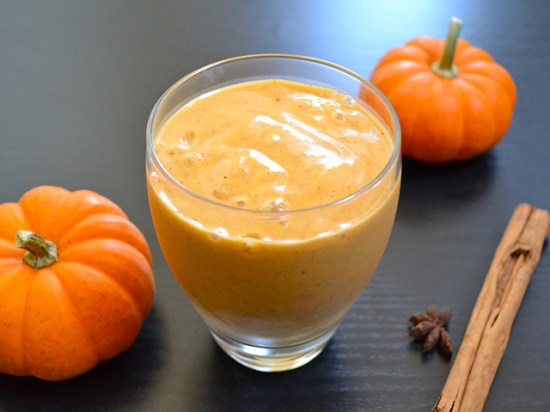 Week 2:Brussel Sprouts Did you know Brussel sprouts are a great non-starchy vegetable that is a good source of protein, iron, potassium, Vitamin C, antioxidants, and folate? Fill half of your plate with this delicious veggie for a healthy meal.Check out our website for a healthy way to prepare your Brussel sprouts.www.healthystepsnutrition.com 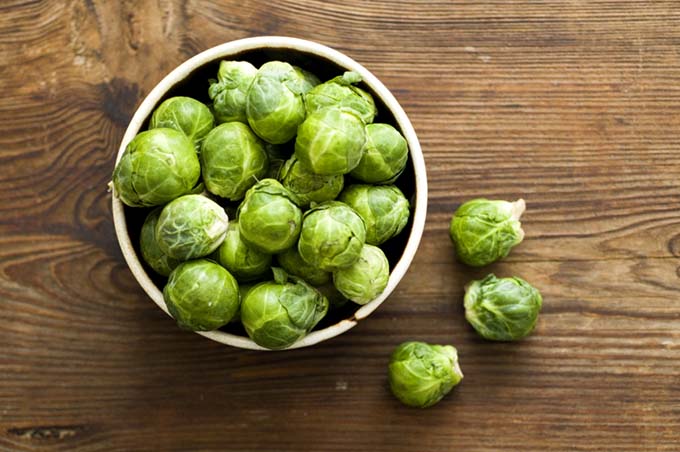 Week 3:Swapping RecipesMany of the holiday recipes we love are loaded with fat and carbohydrates. Try swapping your heavy holiday dishes with a lighter option. Check out our holiday recipes on the website. We have a mashed cauliflower, healthy stuffing and green bean casserole recipe. You can also try cauliflower stuffing instead of bread crumbs! www.healthystepsnutriton.com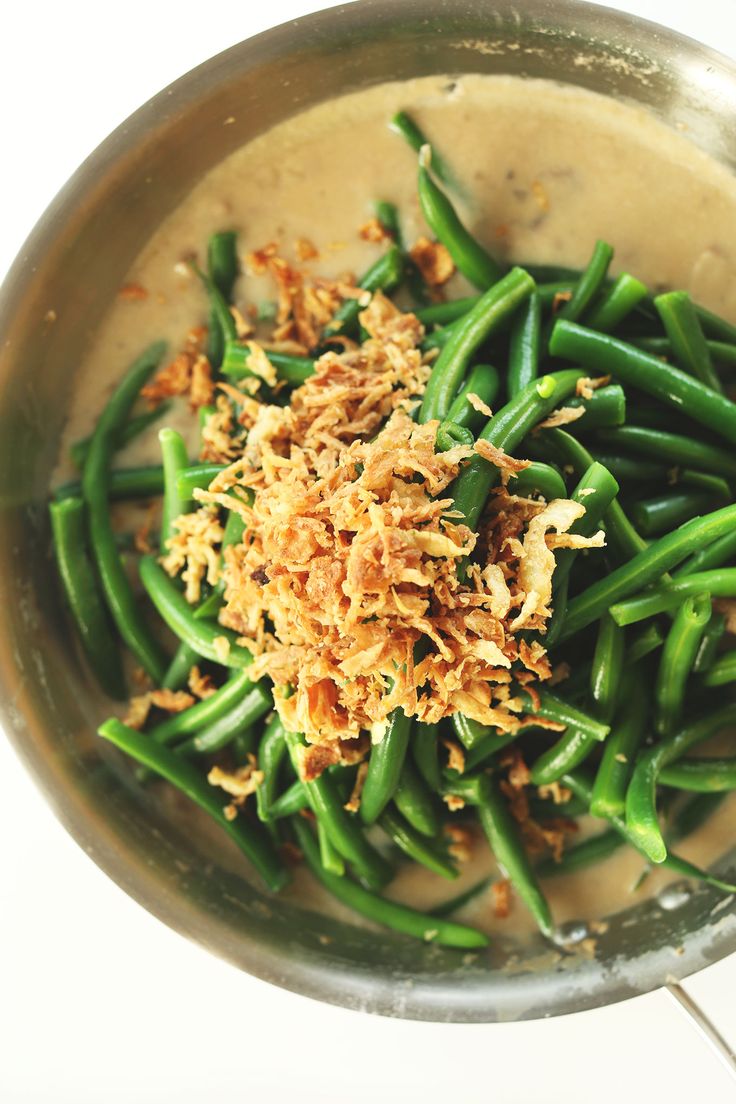 Week 4:Healthy Food Swaps:It is important to know how to substitute food choices that are not so good with healthier options to help you stay on track.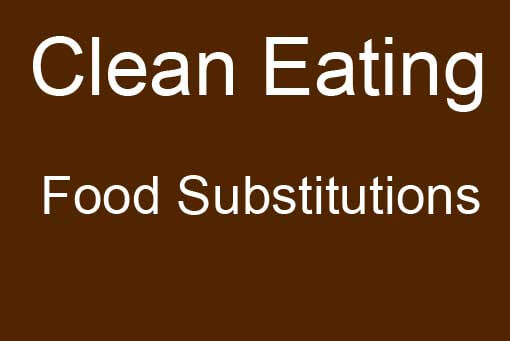 